Додаток 1до Положення про громадський бюджет               у місті ХерсоніФОРМА ПРОЄКТУ,реалізація якого планується за рахунок коштів громадського бюджету м. Херсон у 2021 роціВСІ ПУНКТИ Є ОБОВ’ЯЗКОВИМИ ДЛЯ ЗАПОВНЕННЯ!	1. Назва проєкту (не більше 15 слів):На майданчику в колі друзів граємо – здоров’я  і гарний настрій маємо!	2. Пріоритетні напрямки проєкту (необхідне підкреслити і поставити знак "Х"):● облаштування тротуарів – □                   ● естетичне облаштування міста – □● дороги – □                 ● будівництво спортивних та дитячих майданчиків – Х● облаштування зон відпочинку (в тому числі зі створенням точок вільного доступу до мережі  Інтернет) та впорядкування прибережних смуг водойм – □ ● вуличне освітлення – □         ● розвиток вело- та бігової інфраструктури – □ ● заходи з енергозбереження (використання відновлювальних джерел енергії) – □ ● інше – □	3. Місце реалізації завдання (адреса, назва житлового масиву/мікрорайону, установи/закладу, кадастровий номер земельної ділянки, якщо відомо, тощо):м. Херсон  вул. Миру 36, Дніпровський район, Херсонський заклад дошкільної освіти  №24 комбінованого Херсонської міської ради.	4. Короткий опис проєкту (не більше 50 слів):Проєкт передбачає  встановлення ігрового сучасного майданчику  для повноцінного фізичного, естетичного, розумового  розвитку дітей, їх безпечного проведення дозвілля на свіжому повітрі.2                                         Продовження додатка 1      5. Опис проєкту (основна мета проєкту; проблема, на вирішення якої він спрямований; запропоновані рішення; пояснення щодо того, чому саме це завдання повинно бути реалізоване і яким чином його реалізація вплине на подальше життя мешканців. Опис проєкту не повинен містити вказівки на суб’єкт, який може бути потенційним виконавцем проєкту. Також обов’язково зазначити відповідність стратегічним пріоритетам і цілям розвитку міста. Якщо проєкт має капітальний характер, зазначається можливість користування результатами проєкту особами з особливими потребами):Основна мета проекту: облаштування   ігрового   майданчика  сучасним  ігровим комплексом,  створення належних  умов для всебічного та повноцінного розвитку та  дозвілля дітей закладу, дітей  прилеглих будинків (вул. І. Куліка б.137, 139,139-А, 141-А, вул. Миру б.33,35,44) та відпочинку  їх батьків протягом дня. На території ЗДО №24 знаходяться застарілі дитячі майданчики, більша частина конструкцій вже використала свій ресурс, тому на даний час ігрові майданчики обладнанні малими архітектурними об’єктами з дерева та стариш шин і пофарбовані власноруч батьками та працівниками закладу. Також ігрові майданчики відсутні або напівзруйновані і у прилеглих подвір’ях. Сучасний дитячий майданчик сприятиме безпечному проведенню дитини на прогулянці, організації змістовного дозвілля, розвитку  фізичних і моральних якостей у дітей, під час прогулянок діти набувають  навичок спілкування з однолітками. Також протягом дня зможуть відпочити діти і батьки і з прилеглих будинків. Встановлення майданчику  на розі вулиць Іллюші Кулика та Миру (на  одних із найбільших вулиць нашого міста) , тож сприятимуть покращенню іміджу міста та його благоустрою, що відповідає Програмі економічного і соціального розвитку м. Херсона на    2019-2021 роки- забезпечення прав та інтересів дітей, створення найкращих умов для їхнього життя та розвитку, підвищення стандартів освіти.	6. Обґрунтування бенефіціарів проєкту (основні групи мешканців, які зможуть користуватися результатами проєкту):мешканці мікрорайонумайбутні вихованці мікрорайону дошкільного вікувихованці закладу дошкільної освіти (150 дітей)батьки вихованців ( понад 300 осіб)працівники закладу дошкільної освіти	7. Інформація щодо очікуваних результатів у разі реалізації проєкту:1.Соціальний:створення умов для всебічного та повноцінного розвитку дітей; забезпечення безоплатного проведення дозвілля для малечі;підвищення рівню довіри батьків до закладу, поваги мешканців мікрорайону.2. Естетичний:Покращення естетичного вигляду одних із центральних вулиць мікрорайону, шляхом облаштування  ігрових майданчиків, що забезпечить оптимальні умови для реалізації оздоровчої та освітньо-виховної функції дітей естетичний вигляд території дошкільного закладу3                                         Продовження додатка 1	     8. Орієнтовна вартість (кошторис) проєкту (всі складові проєкту та їхня  орієнтовна вартість):	9. Список з підписами щонайменше 15 громадян України віком від 16 років, які зареєстровані або проживають на території м. Херсона, що підтверджується офіційними документами (довідкою про місце роботи, навчання, служби чи іншими документами, що підтверджують факт проживання в місті), та підтримують цей проєкт (окрім його авторів), що додається для малих проєктів та 50 осіб для великих. Кожна додаткова сторінка списку повинна мати таку ж форму, за винятком позначення наступної сторінки (необхідно додати оригінал списку в паперовій формі).	10. Контактні дані автора/авторів проєкту, які будуть загальнодоступні, у тому числі для авторів інших проєктів, мешканців, представників засобів масової інформації, з метою обміну думками, інформацією, можливих узгоджень тощо (необхідне підкреслити):а) висловлюю  свою  згоду  на  використання  моєї  електронної  адреси dramin0909@gmail.com  для зазначених вище цілейПідпис особи, що дає згоду на використання своєї електронної адреси ….…………..б) не висловлюю згоди на використання моєї електронної адреси для зазначених вище цілей.	Примітка:Контактні дані авторів проєктів (тільки для Херсонської міської ради) зазначаються на зворотній сторінці бланка-заявки, яка є недоступною для громадськості.	11. Інші додатки (якщо необхідно):Додаток 1Додаток 1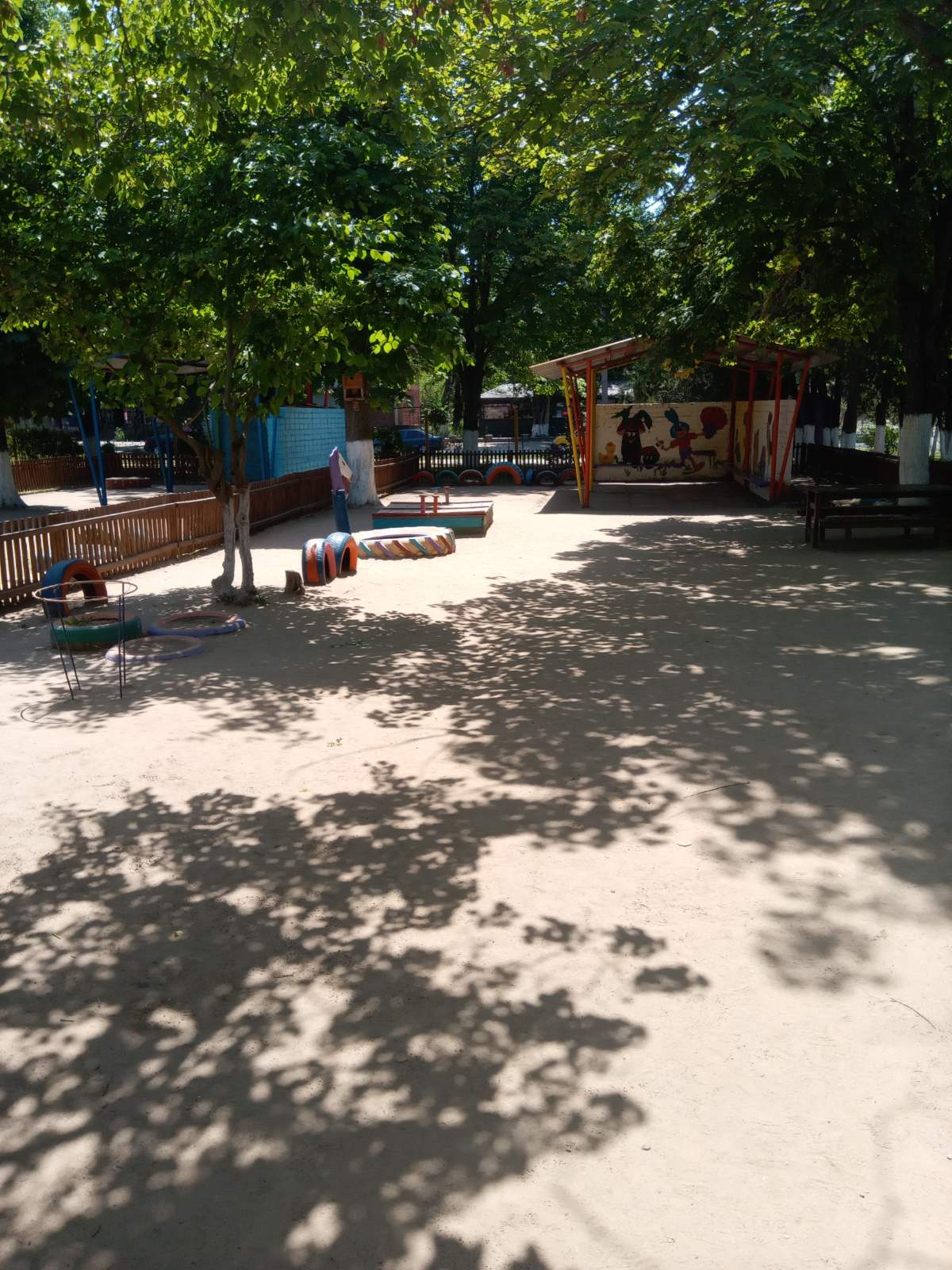 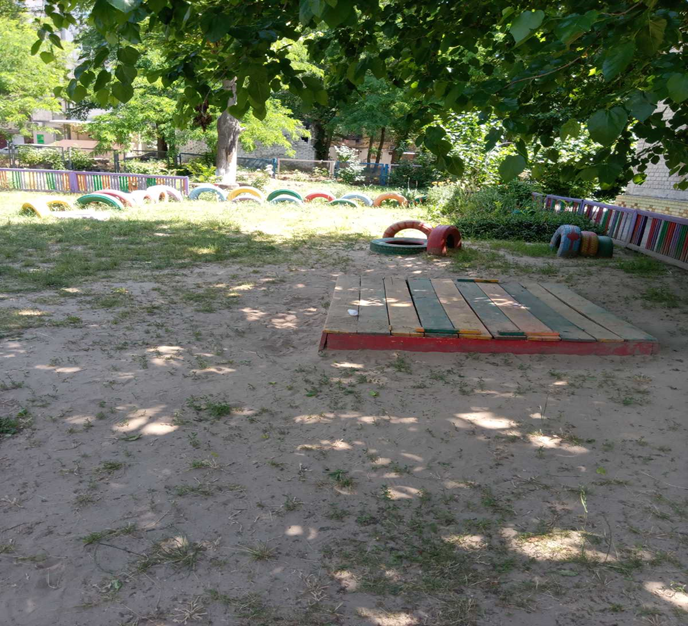 Ідентифікаційний номер проєкту(вписує уповноважений робочий орган, згідно з реєстром )Дата надходження проєкту(заповнюється уповноваженим робочим органом)Прізвище, ім’я, по батькові особи уповноваженого робочого органу, що реєструє проєкт:(підпис)Складові завданняОрієнтовна вартість, гривень1.ігровий комплекс1075252. ігровий комплекс для маленьких 225202.пісочниця  106403.дошка для малювання  68304.карусель 60805.лавки 4 шт138006. гойдалка102506.пісок 35007.цемент 37508непередбачені витрати 36979РАЗОМ:221874